ПринятпостановлениемМосковской областной Думыот 26 мая 2004 г. N 2/99-ПЗАКОНМОСКОВСКОЙ ОБЛАСТИОБ ОБОРОТЕ ЗЕМЕЛЬ СЕЛЬСКОХОЗЯЙСТВЕННОГО НАЗНАЧЕНИЯНА ТЕРРИТОРИИ МОСКОВСКОЙ ОБЛАСТИСписок изменяющих документов(в ред. законов Московской областиот 27.04.2006 N 62/2006-ОЗ, от 10.11.2006 N 202/2006-ОЗ,от 12.12.2008 N 199/2008-ОЗ, от 13.04.2011 N 49/2011-ОЗ,от 17.06.2011 N 87/2011-ОЗ, от 30.12.2013 N 171/2013-ОЗ,от 02.05.2014 N 47/2014-ОЗ, от 21.07.2014 N 88/2014-ОЗ,от 21.01.2015 N 3/2015-ОЗ, от 18.02.2016 N 9/2016-ОЗ)Статья 1. Общие положения(в ред. Закона Московской области от 18.02.2016 N 9/2016-ОЗ)Настоящий Закон регулирует отношения в сфере оборота земельных участков и долей в праве общей собственности на земельные участки из земель сельскохозяйственного назначения на территории Московской области, определяет полномочия органов государственной власти Московской области и органов местного самоуправления муниципальных образований Московской области в этой сфере в соответствии с Федеральным законом от 24 июля 2002 года N 101-ФЗ "Об обороте земель сельскохозяйственного назначения" (далее - Федеральный закон).Действие настоящего Закона не распространяется на земельные участки из земель сельскохозяйственного назначения, в соответствии с разрешенным использованием которых предусматривается гаражное строительство, ведение личного подсобного и дачного хозяйства, садоводства, животноводства и огородничества, а также на земельные участки, занятые зданиями, строениями, сооружениями.Полномочия органов государственной власти Московской области и органов местного самоуправления муниципальных образований Московской области устанавливаются в соответствии с Земельным кодексом Российской Федерации, федеральными законами, настоящим Законом и другими законами Московской области, в том числе с учетом положений законов Московской области о перераспределении полномочий между органами местного самоуправления муниципальных образований Московской области и органами государственной власти Московской области и о наделении органов местного самоуправления муниципальных образований Московской области отдельными государственными полномочиями Московской области.Оборот земель сельскохозяйственного назначения в Московской области основывается на следующих принципах:обеспечение целевого использования земель сельскохозяйственного назначения как основного средства производства в сельском хозяйстве;сохранение особо ценных продуктивных сельскохозяйственных угодий и сельскохозяйственных угодий, кадастровая стоимость которых превышает средний уровень кадастровой стоимости по муниципальному району (городскому округу);создание условий для рационального использования земель сельскохозяйственного назначения;реализация гражданами и юридическими лицами права владения, пользования и распоряжения земельными участками и долями в праве общей собственности на земельные участки из земель сельскохозяйственного назначения;преимущественное право покупки Московской областью земельных участков из земель сельскохозяйственного назначения;сочетание интересов Московской области, муниципальных образований Московской области и иных участников отношений, регулируемых настоящим Законом.Статья 2. Полномочия Правительства Московской области в сфере оборота земельных участков из земель сельскохозяйственного назначения(в ред. Закона Московской области от 27.04.2006 N 62/2006-ОЗ)1. Правительство Московской области:а) принимает решение о приобретении в собственность Московской области земельного участка из земель сельскохозяйственного назначения, в том числе в порядке реализации преимущественного права покупки земельных участков из земель сельскохозяйственного назначения;(в ред. Закона Московской области от 27.04.2006 N 62/2006-ОЗ)б) принимает решение о предоставлении земельных участков, находящихся в собственности Московской области, за исключением случаев, установленных статьей 3 настоящего Закона;(в ред. законов Московской области от 12.12.2008 N 199/2008-ОЗ, от 18.02.2016 N 9/2016-ОЗ)в) в случаях, установленных законодательством, принимает решение об изъятии земельного участка;г) наделяет центральный исполнительный орган государственной власти Московской области полномочиями в сфере оборота земельных участков из земель сельскохозяйственного назначения (далее - уполномоченный орган);(в ред. Закона Московской области от 27.04.2006 N 62/2006-ОЗ)д) утратил силу. - Закон Московской области от 18.02.2016 N 9/2016-ОЗ;е) наделяет центральный исполнительный орган государственной власти Московской области полномочиями по осуществлению взаимодействия с федеральным органом исполнительной власти в сфере государственного земельного контроля за использованием земель сельскохозяйственного назначения;(подп. "е" введен Законом Московской области от 27.04.2006 N 62/2006-ОЗ)ж) осуществляет иные полномочия, установленные законодательством Российской Федерации, настоящим Законом и иными законами Московской области.Полномочие, указанное в подпункте "а" настоящего пункта, решением Правительства Московской области может быть передано уполномоченному органу.2. Утратил силу. - Закон Московской области от 12.12.2008 N 199/2008-ОЗ.Статья 3. Полномочия уполномоченного органа в сфере оборота земельных участков из земель сельскохозяйственного назначения(в ред. Закона Московской области от 27.04.2006 N 62/2006-ОЗ)1. Уполномоченный орган:а) принимает решение о:предоставлении земельных участков, находящихся в собственности Московской области, на соответствующем праве при переоформлении права постоянного (бессрочного) пользования или пожизненного наследуемого владения;(в ред. Закона Московской области от 12.12.2008 N 199/2008-ОЗ)абзац утратил силу. - Закон Московской области от 18.02.2016 N 9/2016-ОЗ;приватизации земельных участков, находящихся в собственности Московской области;(в ред. Закона Московской области от 12.12.2008 N 199/2008-ОЗ)предоставлении в собственность арендаторам (гражданам или юридическим лицам) земельных участков, находящихся в собственности Московской области, при условии их надлежащего использования или о заключении нового договора аренды такого земельного участка в соответствии с земельным законодательством;(абзац введен Законом Московской области от 18.02.2016 N 9/2016-ОЗ)предоставлении в аренду сроком до трех лет гражданам земельных участков, находящихся в собственности Московской области, предназначенных для сенокошения, выпаса сельскохозяйственных животных в соответствии с земельным законодательством;(абзац введен Законом Московской области от 18.02.2016 N 9/2016-ОЗ)принудительном прекращении права постоянного (бессрочного) пользования земельным участком, предоставленным государственному учреждению или казенному предприятию Московской области из земель сельскохозяйственного назначения и находящимся в собственности Московской области, в случаях и в порядке, установленных законодательством Российской Федерации;(абзац введен Законом Московской области от 18.02.2016 N 9/2016-ОЗ)б) осуществляет осмотр земельных участков, в том числе находящихся в общей собственности;в) утратил силу. - Закон Московской области от 18.02.2016 N 9/2016-ОЗ;г) заключает договоры аренды, купли-продажи, мены, дарения, инвестиционные и другие договоры и соглашения в соответствии с законодательством;д) осуществляет организацию и проведение аукционов по продаже земельных участков или права на заключение договоров аренды земельных участков, находящихся в собственности Московской области, заключает договоры с организациями, специализирующимися на их проведении, в случаях, установленных законодательством Российской Федерации и законодательством Московской области;(подп. "д" в ред. Закона Московской области от 18.02.2016 N 9/2016-ОЗ)е) осуществляет контроль за поступлением в бюджет Московской области (далее - областной бюджет) средств от продажи и аренды земельных участков, находящихся в собственности Московской области, а также от продажи права на заключение договоров аренды земельных участков, находящихся в собственности Московской области, на аукционах;(в ред. законов Московской области от 12.12.2008 N 199/2008-ОЗ, от 18.02.2016 N 9/2016-ОЗ)ж) осуществляет учет договоров, связанных с приобретением в собственность Московской области земельных участков и долей в праве общей собственности на земельные участки из земель сельскохозяйственного назначения и распоряжением ими;(в ред. Закона Московской области от 12.12.2008 N 199/2008-ОЗ)з) осуществляет юридические действия, связанные с изъятием земельного участка;и) обращается в суд от имени Московской области с заявлениями по основаниям и в порядке, которые установлены законодательством Российской Федерации;к) осуществляет иные полномочия, установленные законодательством Российской Федерации, настоящим Законом, иными законами Московской области и постановлениями Правительства Московской области.2. Утратил силу. - Закон Московской области от 12.12.2008 N 199/2008-ОЗ.Статья 4. Полномочия органов местного самоуправления муниципальных образований Московской области по распоряжению землями сельскохозяйственного назначения до разграничения государственной собственности на землю(в ред. законов Московской области от 27.04.2006 N 62/2006-ОЗ, от 18.02.2016 N 9/2016-ОЗ)До разграничения государственной собственности на землю органы местного самоуправления муниципальных образований Московской области в отношении земель сельскохозяйственного назначения:(в ред. законов Московской области от 27.04.2006 N 62/2006-ОЗ, от 12.12.2008 N 199/2008-ОЗ, от 18.02.2016 N 9/2016-ОЗ)а) принимают решения о предоставлении, переоформлении прав, проведении аукционов, приватизации, выкупе арендаторами земельных участков из земель сельскохозяйственного назначения;(в ред. законов Московской области от 12.12.2008 N 199/2008-ОЗ, от 18.02.2016 N 9/2016-ОЗ)б) обеспечивают подготовку и утверждают схемы расположения земельного участка на кадастровом плане территории в случаях, установленных законодательством Российской Федерации;(подп. "б" в ред. Закона Московской области от 18.02.2016 N 9/2016-ОЗ)в) утратил силу. - Закон Московской области от 18.02.2016 N 9/2016-ОЗ;г) принимают решения об образовании земельного участка в счет невостребованных земельных долей;(подп. "г" введен Законом Московской области от 27.04.2006 N 62/2006-ОЗ)д) осуществляют юридические действия, связанные с оформлением права собственности муниципального образования на земельный участок, образованный в счет невостребованных земельных долей;(подп. "д" введен Законом Московской области от 27.04.2006 N 62/2006-ОЗ)е) утратил силу. - Закон Московской области от 18.02.2016 N 9/2016-ОЗ;ж) осуществляют иные полномочия, установленные законодательством Российской Федерации, настоящим Законом, иными законами Московской области.Статья 5. Особенности использования сельскохозяйственных угодий1. Сельскохозяйственные угодья подлежат особой охране и приоритетному использованию для ведения сельскохозяйственного производства, научно-исследовательских и учебных целей.2. Предоставление сельскохозяйственных угодий или земельных участков в составе таких земель из земель сельскохозяйственного назначения для нужд, не связанных с ведением сельского хозяйства, а также не предназначенных для этих целей, осуществляется после перевода земель в иную категорию в порядке, предусмотренном Федеральным законом от 21 декабря 2004 года N 172-ФЗ "О переводе земель или земельных участков из одной категории в другую".(п. 2 в ред. Закона Московской области от 27.04.2006 N 62/2006-ОЗ)3. Исключен. - Закон Московской области от 27.04.2006 N 62/2006-ОЗ.3. К особо ценным продуктивным сельскохозяйственным угодьям относятся:сельскохозяйственные угодья, кадастровая стоимость которых превышает средний уровень кадастровой стоимости по муниципальному району (городскому округу) более чем на 10 процентов;(в ред. Закона Московской области от 27.04.2006 N 62/2006-ОЗ)сельскохозяйственные угодья опытно-производственных подразделений научных организаций и учебно-опытных подразделений профессиональных образовательных организаций и образовательных организаций высшего образования, государственных сортоиспытательных станций и государственных сортоиспытательных участков;(в ред. Закона Московской области от 30.12.2013 N 171/2013-ОЗ)искусственно орошаемые сельскохозяйственные угодья и осушаемые земли со стационарными оросительными и закрытыми осушительными системами.4. Использование особо ценных продуктивных сельскохозяйственных угодий для несельскохозяйственных нужд, а также для целей дачного строительства, не допускается, за исключением случаев, установленных Федеральным законом от 21 декабря 2004 года N 172-ФЗ "О переводе земель или земельных участков из одной категории в другую".(в ред. Закона Московской области от 27.04.2006 N 62/2006-ОЗ)Статья 6. Предельные размеры земельных участков1. Минимальный размер образуемых новых земельных участков из земель сельскохозяйственного назначения составляет 2,0 гектара, за исключением случаев, предусмотренных пунктами 2 и 3 настоящей статьи.2. Предельный минимальный размер земельного участка, выделяемого из состава искусственно орошаемых сельскохозяйственных угодий и (или) осушаемых земель сельскохозяйственного назначения, составляет 40 гектаров.3. Нормы минимальных размеров земельных участков, установленные настоящей статьей, не применяются к земельным участкам:предоставленным для ведения сельского хозяйства либо сформированным в счет долей в праве общей собственности на земельный участок до вступления в силу настоящего Закона;в случае выдела земельных участков в счет долей в праве общей собственности на земельный участок для ведения личного подсобного хозяйства или осуществления крестьянским (фермерским) хозяйством его деятельности в соответствии с требованиями пункта 1 статьи 4 Федерального закона;(в ред. Закона Московской области от 02.05.2014 N 47/2014-ОЗ)если земельный участок меньшей площади находится в пределах естественных границ на местности;в иных случаях, предусмотренных законодательством Российской Федерации.4. Максимальный размер общей площади сельскохозяйственных угодий, которые расположены на территории одного муниципального района Московской области и могут находиться в собственности одного гражданина и (или) одного юридического лица, составляет 25 процентов общей площади сельскохозяйственных угодий, расположенных на указанной территории в момент предоставления и (или) приобретения таких земельных участков.(п. 4 в ред. Закона Московской области от 27.04.2006 N 62/2006-ОЗ)5. Не допускается совершение сделок с земельными участками из земель сельскохозяйственного назначения, если в результате таких сделок образуются новые земельные участки, размеры и местоположение которых не соответствуют требованиям, установленным законодательством Российской Федерации и настоящей статьей.Статья 6.1. Ипотека земельных участков(введена Законом Московской области от 10.11.2006 N 202/2006-ОЗ)1. Допускается ипотека части земельного участка из земель сельскохозяйственного назначения, если ее площадь отвечает требованиям, установленным пунктами 1, 2 и 3 статьи 6 настоящего Закона.2. Ипотека части земельного участка из состава искусственно орошаемых сельскохозяйственных угодий и осушаемых земель сельскохозяйственного назначения со стационарными мелиоративными системами допускается при наличии положительного заключения уполномоченного органа о возможности эксплуатации мелиоративной системы на остальной части земельного участка.Статья 7. Приватизация земельных участковПриватизация земельных участков из земель сельскохозяйственного назначения, находящихся в государственной собственности или собственности муниципальных образований Московской области, осуществляется со дня вступления в силу настоящего Закона.Статья 8. Преимущественное право Московской области на покупку земельных участков из земель сельскохозяйственного назначения(в ред. Закона Московской области от 27.04.2006 N 62/2006-ОЗ)1. Московская область имеет преимущественное право на покупку земельного участка из земель сельскохозяйственного назначения при его продаже, за исключением случаев продажи с публичных торгов.(в ред. Закона Московской области от 27.04.2006 N 62/2006-ОЗ)2. Покупателем земельного участка из земель сельскохозяйственного назначения от имени Московской области выступает уполномоченный орган либо по его решению государственное учреждение Московской области.(в ред. Закона Московской области от 27.04.2006 N 62/2006-ОЗ)Статья 9. Порядок извещения Правительства Московской области о продаже земельного участка из земель сельскохозяйственного назначения(в ред. Закона Московской области от 27.04.2006 N 62/2006-ОЗ)1. Продавец земельного участка из земель сельскохозяйственного назначения (далее - продавец) направляет извещение в Правительство Московской области. В извещении должны быть указаны:(в ред. Закона Московской области от 27.04.2006 N 62/2006-ОЗ)а) сведения о собственнике земельного участка из земель сельскохозяйственного назначения:(в ред. Закона Московской области от 27.04.2006 N 62/2006-ОЗ)наименование, данные государственной регистрации (номер, дата внесения записи в Единый государственный реестр юридических лиц), место нахождения, почтовый адрес юридического лица;фамилия, имя, отчество, паспортные данные, адрес места жительства, дата рождения физического лица;б) сведения о представителе собственника земельного участка из земель сельскохозяйственного назначения:(в ред. Закона Московской области от 27.04.2006 N 62/2006-ОЗ)фамилия, имя, отчество, паспортные данные физического лица, номер, дата выдачи документа, на основании которого возникли его полномочия (доверенность, приказ о назначении руководителя юридического лица, выписка из Единого государственного реестра юридических лиц);в) сведения о земельном участке из земель сельскохозяйственного назначения:сведения о государственной регистрации права собственности на земельный участок (дата, номер государственной регистрации права собственности);место нахождения, площадь земельного участка, кадастровый номер земельного участка;категория земель и вид разрешенного использования;цена, срок, до истечения которого должен быть осуществлен взаимный расчет, сведения об имеющихся обременениях (ограничениях) земельного участка (аренда, залог, публичные и частные сервитуты, доверительное управление).(подп. "в" в ред. Закона Московской области от 21.01.2015 N 3/2015-ОЗ)В извещении могут быть указаны почтовые адреса для направления корреспонденции, номера телефонов, факсов, адрес электронной почты.2. Утратил силу. - Закон Московской области от 21.01.2015 N 3/2015-ОЗ.3. Извещение вручается под расписку или направляется заказным письмом с уведомлением о вручении.Статья 10. Порядок рассмотрения извещений о продаже земельного участка из земель сельскохозяйственного назначения(в ред. Закона Московской области от 27.04.2006 N 62/2006-ОЗ)1. Правительство Московской области либо уполномоченный орган обязаны в течение тридцати дней со дня получения Правительством Московской области извещения принять решение и уведомить продавца о приобретении в собственность Московской области земельного участка из земель сельскохозяйственного назначения. Копия указанного уведомления направляется в тот же день в орган, осуществляющий государственную регистрацию прав на недвижимое имущество и сделок с ним, с указанием даты уведомления продавца.(в ред. Закона Московской области от 27.04.2006 N 62/2006-ОЗ)2. Уполномоченный орган имеет право осмотра земельного участка.(в ред. законов Московской области от 27.04.2006 N 62/2006-ОЗ, от 21.01.2015 N 3/2015-ОЗ)3. Уполномоченный орган и продавец обязаны заключить договор купли-продажи земельного участка из земель сельскохозяйственного назначения в течение шестидесяти дней со дня принятия решения о приобретении в собственность Московской области земельного участка, доли в праве общей собственности на земельный участок из земель сельскохозяйственного назначения. В соответствии с Федеральным законом срок для осуществления взаимных расчетов по таким сделкам не может быть более чем девяносто дней.(в ред. законов Московской области от 27.04.2006 N 62/2006-ОЗ, от 21.01.2015 N 3/2015-ОЗ)4. В случае, если решение о приобретении в собственность Московской области земельного участка из земель сельскохозяйственного назначения не принято по причине отсутствия сведений, подтверждающих право собственности на земельный участок, установление границ земельного участка в соответствии с требованиями действующего законодательства, уполномоченный орган возвращает прилагаемые к извещению документы продавцу и уведомляет орган, осуществляющий государственную регистрацию прав на недвижимое имущество и сделок с ним.(п. 4 в ред. Закона Московской области от 21.01.2015 N 3/2015-ОЗ)5. Утратил силу. - Закон Московской области от 21.01.2015 N 3/2015-ОЗ.Статья 11. Обязанность приобретения Московской областью земельного участка или доли в праве общей собственности на земельный участок из земель сельскохозяйственного назначения при продаже лицом, которому они не могут принадлежать на праве собственностиВ случае отсутствия лица, изъявившего желание приобрести земельный участок или долю в праве общей собственности на земельный участок из земель сельскохозяйственного назначения при продаже на торгах лицом, которому они не могут принадлежать на праве собственности в соответствии со статьей 3 и (или) пунктом 2 статьи 4 Федерального закона, пунктом 4 статьи 6 настоящего Закона, этот земельный участок или доля в праве общей собственности на земельный участок из земель сельскохозяйственного назначения должны быть приобретены Московской областью по рыночной стоимости, сложившейся в данной местности.(в ред. Закона Московской области от 27.04.2006 N 62/2006-ОЗ)Статья 12. Финансирование расходов, связанных с приобретением в собственность Московской области земельных участков и долей в праве общей собственности на земельные участки из земель сельскохозяйственного назначенияФинансирование расходов на приобретение земельных участков и долей в праве общей собственности на земельные участки из земель сельскохозяйственного назначения в собственность Московской области и оформление прав на них осуществляется за счет средств областного бюджета, предусматриваемых в законе об областном бюджете на соответствующий год.Статья 13. Утратила силу. - Закон Московской области от 18.02.2016 N 9/2016-ОЗ.Статья 14. Приобретение в собственность земельных участков из земель сельскохозяйственного назначения, находящихся на праве постоянного (бессрочного) пользования, пожизненного наследуемого владения(в ред. Закона Московской области от 27.04.2006 N 62/2006-ОЗ)1. Сельскохозяйственные организации, а также крестьянские (фермерские) хозяйства для осуществления их деятельности вправе приобрести в собственность сельскохозяйственные угодья и иные земли в составе земель сельскохозяйственного назначения как полностью, так и частями по цене, равной 3 процентам кадастровой стоимости указанных земельных участков.(в ред. Закона Московской области от 02.05.2014 N 47/2014-ОЗ)Для целей настоящей статьи под сельскохозяйственными организациями понимаются юридические лица, основными видами деятельности которых являются производство или производство и переработка сельскохозяйственной продукции, выручка от реализации которой составляет не менее 50 процентов общей суммы выручки.Указанное требование распространяется также на крестьянские (фермерские) хозяйства.(в ред. Закона Московской области от 02.05.2014 N 47/2014-ОЗ)2. Юридические лица, крестьянские (фермерские) хозяйства для осуществления их деятельности, а также граждане, осуществляющие предпринимательскую деятельность без образования юридического лица, за исключением указанных в пункте 1 настоящей статьи, вправе приобрести в собственность сельскохозяйственные угодья и иные земли в составе земель сельскохозяйственного назначения как полностью, так и частями по цене, равной 15 процентам кадастровой стоимости указанных земельных участков.(в ред. законов Московской области от 13.04.2011 N 49/2011-ОЗ, от 02.05.2014 N 47/2014-ОЗ)Статья 15. Утратила силу. - Закон Московской области от 18.02.2016 N 9/2016-ОЗ.Статья 16. Опубликование сообщений в средствах массовой информацииИнформационные сообщения, предусмотренные Федеральным законом, подлежат опубликованию в средствах массовой информации, являющихся источниками официального опубликования нормативных правовых актов органов государственной власти Московской области и (или) источниками официального опубликования нормативных правовых актов органов местного самоуправления муниципальных образований Московской области по месту нахождения земельного участка.2. Исключен. - Закон Московской области от 27.04.2006 N 62/2006-ОЗ.Статья 17. Вступление в силу настоящего ЗаконаНастоящий Закон вступает в силу на следующий день после его официального опубликования.Статья 18. Приведение нормативных правовых актов в соответствие с настоящим Законом1. Губернатору Московской области, Правительству Московской области, центральным исполнительным органам государственной власти Московской области, органам местного самоуправления муниципальных образований Московской области в течение трех месяцев привести свои нормативные правовые акты в соответствие с настоящим Законом.2. Правительству Московской области, органам местного самоуправления муниципальных образований Московской области в течение двух месяцев принять нормативные правовые акты, обеспечивающие реализацию настоящего Закона.3. Признать утратившим силу Закон Московской области N 9/95-ОЗ "Об отнесении земель сельскохозяйственного назначения к особо ценным и ценным".Губернатор Московской областиБ.В. Громов12 июня 2004 годаN 75/2004-ОЗ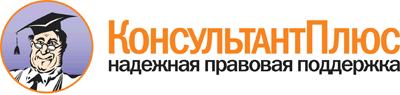  Закон Московской области от 12.06.2004 N 75/2004-ОЗ
(ред. от 18.02.2016)
"Об обороте земель сельскохозяйственного назначения на территории Московской области"
(принят постановлением Мособлдумы от 26.05.2004 N 2/99-П) Документ предоставлен КонсультантПлюс

www.consultant.ru 

Дата сохранения: 05.01.2017 
 12 июня 2004 годаN 75/2004-ОЗ